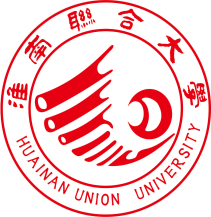 淮南联合大学专业教师企业实践工作周志姓        名                     专        业                        专业技术职称                     所 属 部 门                      说    明企业实践锻炼任务：（一）学习和了解企业的经营管理理念、生产组织方式、工艺流程、产业发展趋势等基本情况，形成一份调研报告。（二）熟悉岗位职责、操作规范、用人标准及管理制度等具体内容，对人才培养方案提出修订建议。（三）承担实践培训所涉及的具体技术工作。（四）在不违反实践单位保密制度的前提下，收集专业教学资料（包括纸质资料、影像资料等）。（五）培训教师应严格遵守实践单位的规章制度，特别是遵守安全生产和技术保密制度；积极完成承担的工作任务，为实践单位的工作问题，提出合理化建议。（六）培训期间应撰写工作周志，积累教学科研信息，同时作为培训考核的重要依据。教师实践结束返校后，应向组织人事部提交经过实践单位鉴定的《教师企业实践工作周志》。 淮南联合大学教师赴企业实践申请表淮南联合大学教师企业实践工作记录表教师企业实践锻炼考核鉴定表1、教师基本信息1、教师基本信息1、教师基本信息1、教师基本信息1、教师基本信息1、教师基本信息1、教师基本信息1、教师基本信息1、教师基本信息1、教师基本信息1、教师基本信息1、教师基本信息姓    名姓    名学历/学位学历/学位学历/学位职     称职     称所学专业所学专业现专业方向现专业方向现专业方向联系电话联系电话2、企业基本信息2、企业基本信息2、企业基本信息2、企业基本信息2、企业基本信息2、企业基本信息2、企业基本信息2、企业基本信息2、企业基本信息2、企业基本信息2、企业基本信息2、企业基本信息企业名称企业名称企业名称企业性质企业性质企业性质企业地址企业地址企业地址联系人联系人联系人联系人职务联系电话联系电话3、实践锻炼岗位及内容3、实践锻炼岗位及内容3、实践锻炼岗位及内容3、实践锻炼岗位及内容3、实践锻炼岗位及内容3、实践锻炼岗位及内容3、实践锻炼岗位及内容3、实践锻炼岗位及内容3、实践锻炼岗位及内容3、实践锻炼岗位及内容3、实践锻炼岗位及内容3、实践锻炼岗位及内容4、实践锻炼预期成果4、实践锻炼预期成果4、实践锻炼预期成果4、实践锻炼预期成果4、实践锻炼预期成果4、实践锻炼预期成果4、实践锻炼预期成果4、实践锻炼预期成果4、实践锻炼预期成果4、实践锻炼预期成果4、实践锻炼预期成果4、实践锻炼预期成果5、实践锻炼计划及时间安排5、实践锻炼计划及时间安排5、实践锻炼计划及时间安排5、实践锻炼计划及时间安排5、实践锻炼计划及时间安排5、实践锻炼计划及时间安排5、实践锻炼计划及时间安排5、实践锻炼计划及时间安排5、实践锻炼计划及时间安排5、实践锻炼计划及时间安排5、实践锻炼计划及时间安排5、实践锻炼计划及时间安排   年    月—    年    月，累计       天，具体安排如下：   年    月—    年    月，累计       天，具体安排如下：   年    月—    年    月，累计       天，具体安排如下：   年    月—    年    月，累计       天，具体安排如下：   年    月—    年    月，累计       天，具体安排如下：   年    月—    年    月，累计       天，具体安排如下：   年    月—    年    月，累计       天，具体安排如下：   年    月—    年    月，累计       天，具体安排如下：   年    月—    年    月，累计       天，具体安排如下：   年    月—    年    月，累计       天，具体安排如下：   年    月—    年    月，累计       天，具体安排如下：   年    月—    年    月，累计       天，具体安排如下：学院     意见学院负责人签字（盖章）：                                     年     月     日学院负责人签字（盖章）：                                     年     月     日学院负责人签字（盖章）：                                     年     月     日学院负责人签字（盖章）：                                     年     月     日学院负责人签字（盖章）：                                     年     月     日学院负责人签字（盖章）：                                     年     月     日学院负责人签字（盖章）：                                     年     月     日学院负责人签字（盖章）：                                     年     月     日学院负责人签字（盖章）：                                     年     月     日学院负责人签字（盖章）：                                     年     月     日学院负责人签字（盖章）：                                     年     月     日企业     意见同意接受该同志到我单位实践锻炼，拟安排工作岗位或从事工作项目为                      。企业相关部门负责人签字（盖章）：年     月     日同意接受该同志到我单位实践锻炼，拟安排工作岗位或从事工作项目为                      。企业相关部门负责人签字（盖章）：年     月     日同意接受该同志到我单位实践锻炼，拟安排工作岗位或从事工作项目为                      。企业相关部门负责人签字（盖章）：年     月     日同意接受该同志到我单位实践锻炼，拟安排工作岗位或从事工作项目为                      。企业相关部门负责人签字（盖章）：年     月     日同意接受该同志到我单位实践锻炼，拟安排工作岗位或从事工作项目为                      。企业相关部门负责人签字（盖章）：年     月     日同意接受该同志到我单位实践锻炼，拟安排工作岗位或从事工作项目为                      。企业相关部门负责人签字（盖章）：年     月     日同意接受该同志到我单位实践锻炼，拟安排工作岗位或从事工作项目为                      。企业相关部门负责人签字（盖章）：年     月     日同意接受该同志到我单位实践锻炼，拟安排工作岗位或从事工作项目为                      。企业相关部门负责人签字（盖章）：年     月     日同意接受该同志到我单位实践锻炼，拟安排工作岗位或从事工作项目为                      。企业相关部门负责人签字（盖章）：年     月     日同意接受该同志到我单位实践锻炼，拟安排工作岗位或从事工作项目为                      。企业相关部门负责人签字（盖章）：年     月     日同意接受该同志到我单位实践锻炼，拟安排工作岗位或从事工作项目为                      。企业相关部门负责人签字（盖章）：年     月     日教务处意见负责人签字（盖章）：                                     年     月     日负责人签字（盖章）：                                     年     月     日负责人签字（盖章）：                                     年     月     日负责人签字（盖章）：                                     年     月     日负责人签字（盖章）：                                     年     月     日负责人签字（盖章）：                                     年     月     日负责人签字（盖章）：                                     年     月     日负责人签字（盖章）：                                     年     月     日负责人签字（盖章）：                                     年     月     日负责人签字（盖章）：                                     年     月     日负责人签字（盖章）：                                     年     月     日组织人事部 意见签字（盖章）：年     月     日签字（盖章）：年     月     日签字（盖章）：年     月     日签字（盖章）：年     月     日签字（盖章）：年     月     日签字（盖章）：年     月     日签字（盖章）：年     月     日签字（盖章）：年     月     日签字（盖章）：年     月     日签字（盖章）：年     月     日签字（盖章）：年     月     日姓名时间周数第（   ）周实践锻炼单位实践锻炼单位实践锻炼单位实践锻炼岗位实践锻炼岗位实践锻炼岗位本周工作内容本周工作内容本周工作总结本周工作总结                本人签名：                                年    月    日                本人签名：                                年    月    日                本人签名：                                年    月    日                本人签名：                                年    月    日                本人签名：                                年    月    日教师姓名实践锻炼时间所在学院专业方向实践单位（企业）指导教师单位地址联系人及电话实践锻炼主要内容：实践锻炼主要内容：实践锻炼主要内容：实践锻炼主要内容：实践锻炼主要成效：（本表所填不超过300字，另附实践总结报告）实践锻炼主要成效：（本表所填不超过300字，另附实践总结报告）实践锻炼主要成效：（本表所填不超过300字，另附实践总结报告）实践锻炼主要成效：（本表所填不超过300字，另附实践总结报告）实践单位鉴定评价：                                           鉴定人（签章）：                                           单位盖章：年    月    日  所在学院评鉴意见：1、实践锻炼效果：   优秀       合格       基本合格      不合格2、本次实践锻炼时间累计：       个月（或      天）学院负责人签字（盖章）：                                                                  年     月     日学校评鉴意见：1、实践锻炼效果：   优秀       合格       基本合格      不合格2、本次实践锻炼时间累计：       个月（或      天）负责人签字（盖章）：                                                                  年     月     日